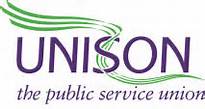 Yorkshire Ambulance Branch14/01/2019 UNISON ElectionsAfter the recent period of branch nominations there have been a number of positions to be contested. You can print off this form and send it through to Kevin Fairfax, Union Office, Springhill 1, Brindley Way, Wakefield, WF2 0XQORAlternately you can email yas.unisonvote@nhs.net stating the positions and candidate you are voting for, please ensure your name and station/workplace or UNISON number is included in the email. Clearly state the candidate name and position you wish to vote for.Each candidate has put forward and election statement which can be seen at www.uyab.co.ukName -_____________________________        OR     UNISON Membership Number -________________________ You can vote on as many positions as you wish, however only one vote each position is allowed.It is vital to ensure that you include your name or membership number to ensure your vote counts.Closing Date is Monday 28th January 2019, 1700hrs.Position – North and East Area SecretaryPosition – North and East Area SecretaryPosition – North and East Area SecretaryPosition – North and East Area SecretaryPosition – North and East Area SecretarySteve SomerfieldNeil WoodsNeil WoodsEducation Co-OrdinatorEducation Co-OrdinatorEducation Co-OrdinatorEducation Co-OrdinatorEducation Co-OrdinatorLindsey CurtisGordon SlackGordon SlackEqualities Co-OrdinatorEqualities Co-OrdinatorEqualities Co-OrdinatorEqualities Co-OrdinatorEqualities Co-OrdinatorIslam FaqirAbigail Cunningham-StanleyLearner Rep LeadLearner Rep LeadLearner Rep LeadLearner Rep LeadLearner Rep LeadIan LawrenceGordon Slack